การปลูกพืชผักปลอดสารพิษแบบกสิกรรมเกื้อกูลในวงบ่อซีเมนต์..........................................๑. ทำไมต้องในวงบ่อซีเมนต์?เพราะในวงบ่อซีเมนต์สามารถควบคุมปัจจัยพื้นฐานที่ช่วยให้พืชผักเจริญเติบโต และงอกงามสมบูรณ์อย่างแข็งแรงโดยปราศจากการใช้สารพิษใดๆได้เกือบ ๑๐๐ %๒. แบบกสิกรรมเกื้อกูลในวงบ่อซีเมนต์คืออย่างไร?“แบบกสิกรรมเกื้อกูลในวงบ่อซีเมนต์” หมายถึง ปัจจัยพื้นฐานที่เกี่ยวข้องในวงบ่อซีเมนต์ทั้งที่มีและไม่มีชีวิตจักต้องเอื้อประโยชน์ซึ่งกันและกัน (เกื้อกูลกันและกัน) ไม่ทางใดก็ทางหนึ่ง๓. เหตุปัจจัยและสิ่งใดที่ช่วยให้เป็นพืชผักปลอดสารพิษ?พืชผักที่ปลูกแบบกสิกรรมเกื้อกูลจะเจริญเติบโตอย่างรวดเร็วเต็มตามศักยภาพ เพราะได้รับสารอาหารที่ครบถ้วนทั้งทางรากและทางใบ จึงมีความสมบูรณ์แข็งแรง เกิดภูมิต้านทานเชื้อโรคหลายอย่างในตนเองโดยธรรมชาติ จนสามารถปกป้องตนเองจากปัจจัยแวดล้อมที่เป็นโทษได้ในระดับหนึ่ง๔. องค์ประกอบที่เกี่ยวข้องและวิธีการทำ๔.๑ วัสดุที่เกี่ยวข้อง๑) วัสดุรองพื้นหรือวัสดุชั้นล่างใช้วัสดุหยาบชนิดใดก็ได้ที่สามารถย่อยสลายเป็นอินทรียวัตถุขนาดเล็กได้ในระยะเวลาที่เหมาะสม ที่สำคัญควรหาได้ง่าย และเป็นการกำจัดวัชพืชหรือทำความสะอาดพื้นที่ไปในตัวด้วยยิ่งดี๒) วัสดุส่วนที่ใช้ในการปลูกพืชผัก (วัสดุชั้นบน)ใช้วัสดุละเอียดที่ได้รับการปรุงแต่งหรือผสมมาอย่างดีด้วยวิธีเลียนแบบธรรมชาติ ผสมกับวัสดุกึ่งละเอียดกึ่งหยาบโดยไม่จำกัดชนิดและรูปแบบ (ยกเว้นวัสดุที่อาจเจือด้วยสารพิษ) ซึ่งในทีนี้จะใช้ปุ๋ยหมักจุลินทรีย์มูลสุกรผสมกับดินจอมปลวก (ซึ่งมีจุลินทรีย์ที่มีประโยชน์อยู่แล้วโดยธรรมชาติ) และวัสดุอื่นๆที่เหมาะสมเป็นสำคัญ (เช่น ใบไผ่ ใบจามจุรี เศษหญ้า เศษฟาง ฯลฯ เป็นต้น)๓) วัสดุเสริมและปรุงแต่งเป็นวัสดุหรือสารทางเคมีที่ช่วยเสริมแต่งหรือเอื้อให้กระบวนการย่อยสลายและการเจริญพันธุ์ของจุลินทรีย์ได้ดียิ่งขึ้น (เทียบได้กับที่คนดื่มนมหรืออาหารเสริมอื่น) เช่น น้ำหมักชีวภาพ ปูนขาว ปุ๋ยเคมี (จะใช้เพื่อการกระตุ้นในปริมาณที่น้อยมาก) ฯลฯ เป็นต้น๔) อินทรีย์สารเพื่อการบำรุง ปกป้อง และอารักขาพืชผัก๓.๑) อินทรีย์สารเพื่อการบำรุงแนะนำให้ใช้ฮอร์โมนบำรุงพืชที่ใช้ได้ทั้งทางดินและทางใบ ที่ได้จากการจากการหมักมูลสุกร+นมเปรี้ยว+ไข่ไก่+เครื่องดื่มผสมวิตามินที่มีขายในท้องตลาด๓.๒) อินทรีย์สารเพื่อการปกป้องและอารักขาพืชผักแนะนำให้ใช้น้ำหมักชีวภาพสูตรต่างๆของกรมพัฒนาที่ดิน และอื่นที่หาความรู้ได้จาก U-TUBE๕. คุณค่าและประโยชน์ที่ได้คืออันใด? หลากหลายหรือไม่ มากน้อยเท่าใด?๕.๑ คุณค่าและประโยชน์โดยตรง๑) คนในครัวเรือนที่ปลูกได้ผักที่มีคุณค่าและปลอดภัยไว้บริโภคทุกเวลาที่ต้องการและอย่างต่อเนื่อง ๒) คนในครัวเรือนที่ปลูกมีงานอดิเรก, ความรับผิดชอบที่เหมาะสม และได้ออกกำลังกายโดยไม่รู้ตัว ซึ่งส่งผลถึงภาวะสุขภาพและการเจริญเติบโตทั้งทางกาย สมอง และจิตใจ (โดยเฉพาะในส่วนของเด็กๆ)๕.๒ คุณค่าและประโยชน์โดยอ้อม๑) เป็นกิจกรรมที่ช่วยรังสรรค์จรรโลงจิตใจของคนในครัวเรือนให้อ่อนโยนลงได้ดี๒) ลดปัญหาทางสุขภาพทั้งทางกายและจิตใจของคนในครัวเรือน๓) เป็นกิจกรรมที่เสริมสร้างสัมพันธภาพที่ดีในครอบครัว๔) เป็นกิจกรรมที่ช่วยเสริมสร้างพื้นฐานทางเศรษฐกิจและกิจนิสัยที่ดีให้กับสมาชิกของครัวเรือน (รู้จักหาเงิน รู้จักใช้จ่าย และรู้จักเก็บออม)๕) เกิดสัมพันธภาพที่ดีระหว่างญาติและเพื่อนบ้านอันเกิดจากการมีของฝากและแลกเปลี่ยนพืชผัก๖) ลดปัญหาด้านสิ่งแวดล้อมอันเนื่องมาจากการใช้สารเคมีทางการกสิกรรม๗) ลดปัญหาด้านเศรษฐกิจของประเทศอันเนื่องมาจากการนำเข้าสารเคมีอันตราย๘) เกิดการใช้ประโยชน์จากเศษวัสดุ(ที่ไม่เคยใส่ใจว่ามีประโยชน์)อย่างเต็มประสิทธิภาพ๙) ลดปัญหาด้านสิ่งแวดล้อม (หมอกควัน) อันเนื่องมาจากการเผาเศษวัสดุ๑๐) ฯลฯภาพจำลองแสดงรูปแบบการปลูก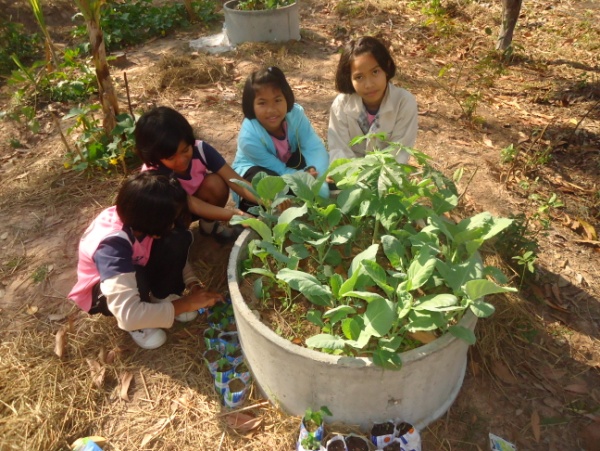 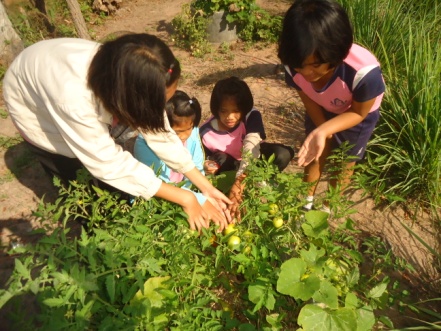 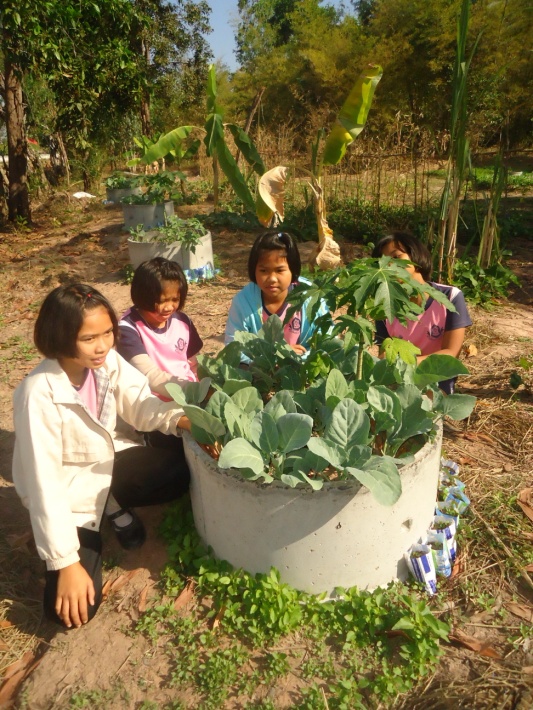 